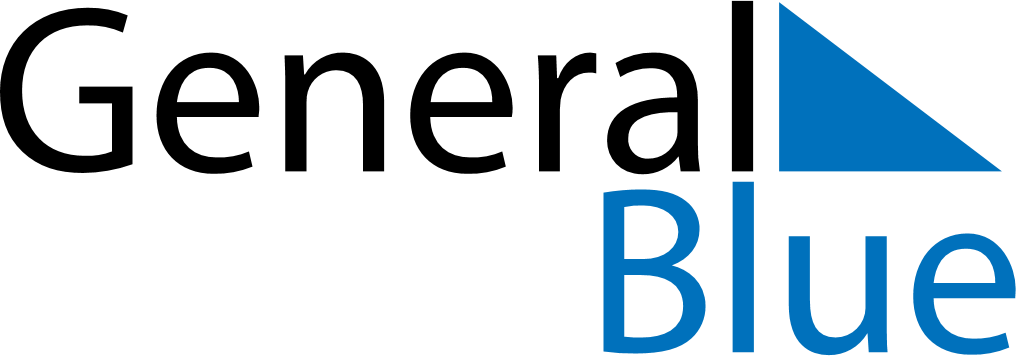 July 2029July 2029July 2029MartiniqueMartiniqueSUNMONTUEWEDTHUFRISAT1234567891011121314Bastille Day15161718192021Victor Shoelcher Day22232425262728293031